Пресс-релиз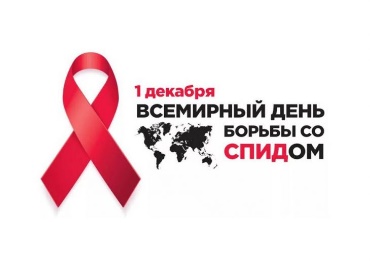 С 27 ноября по 03 декабря 2023 годав Кемеровской области - Кузбассе пройдутмероприятия по профилактике ВИЧ-инфекции,приуроченные к Всемирному Дню борьбы со СПИДом                                        1 Декабря 2023 г.Кузбассовцев приглашают присоединиться ко Всемирному дню борьбы со СПИДомВо всем мире 1 декабря ежегодно отмечается Всемирный День борьбы со СПИДом. Он установлен Всемирной организацией здравоохранения и Генеральной Ассамблеей ООН в 1988 году. С тех пор это один из самых важных международных дней, связанных со здравоохранением. Он напоминает, что нужно остановить распространение ВИЧ-инфекции и обязательно проводить профилактику.Эти задачи актуальны и для Кузбасса, несмотря на то, что в регионе в 2023 году сохраняется четкая тенденция на снижение эпидемиологической напряженности по ВИЧ-инфекции. В течение последних пяти лет – с 2017 по 2022 гг. – сокращение количества новых случаев в 2,4 раза.«Благодаря развитию медицины, ВИЧ-инфекция уже давно не смертельное заболевание, как было раньше, а хроническое и успешное контролируемое антиретровирусной терапией. Это позволяет человеку, живущему с ВИЧ, подавить вирус, жить долго и полноценно. Однако по-прежнему актуальна задача – остановить распространение ВИЧ и СПИДа. Как и ранее, лидирует половой путь заражения. Среди взрослых людей любых профессий и социального статуса. Поэтому ВИЧ касается каждого, и соблюдать меры безопасности нужно всем», – отмечает главный областной специалист по ВИЧ-инфекции Татьяна Булатова.Специалисты напоминают главные меры профилактики ВИЧ: защищенные половые контакты, верность сексуальному партнеру, чей ВИЧ-статус известен, отказ от наркотиков и ежегодное тестирование. Кузбасский Центр-СПИД призывает: сдавайте тест на ВИЧ вместе! Это основное доказательство любви и доверия друг к другу, а также возможность сохранить здоровье. Есть вирус или нет, точно скажет только тест. ВИЧ коварен и годами может разрушать организм без каких-либо симптомов.В Кузбассе тематическая неделя, посвященная данному празднику, стартует 27 ноября.  В городах и поселках будут работать ВИЧ-мобили, чтобы все желающие могли пройти экспресс-тестирование на ВИЧ и узнать о своих рисках от специалиста. Это тестирование анонимное, бесплатное и быстрое. Расписание работы передвижных пунктов тестирования находится на сайте kemspid.ru в разделе «Пункты тестирования на ВИЧ» и в соцсетях центра. Также обследование можно пройти в Центрах–СПИД или консультативно-диагностических кабинетах в поликлиниках по месту жительства.В этом году тема Всемирного дня борьбы со СПИДом звучит как «Лидерство – сообществам».  Поэтому сообщества Кузбасского Центра-СПИД во ВКонтакте, Одноклассниках и Телеграм-канале с 27 ноября по 3 декабря станут площадками для интернет-флешмоба #cтопСПИД. Поддержать инициативу и принять участие в нем может каждый желающий и учреждение. Достаточно публиковать свои посты с информационными материалами центра или сделать репосты сообщений центра, чтобы как можно больше людей узнали всю правду о ВИЧ и мерах профилактики. Только так реально остановить распространение инфекции.В рамках Всемирного дня борьбы со СПИДом запланированы мероприятия, направленные на профилактику ВИЧ-инфекции среди различных целевых групп населения Кузбасса. Также пройдут традиционные тематические недели – «Всероссийская неделя тестирования на ВИЧ», «Неделя знаний о ВИЧ», «Неделя активных действий против ВИЧ».  Присоединяйтесь к сообществам Кузбасского Центра-СПИД: https://vk.com/clubaidshttps://ok.ru/group/59274834280469https://t.me/Kuzbass_Centr_SPID
За подробной информацией о мероприятиях в Кемеровской области - Кузбассе обращаться в отдел профилактики Кузбасского Центра-СПИД  по тел. 8 (3842) 78-03-30Приложение 3Ссылки на информационно-просветительские материалы для использования на мероприятиях, направленных на первичную профилактику ВИЧ-инфекции https://disk.yandex.ru/client/diskВидеопередачи, фильм1. Что надо знать о ВИЧ! / "Наедине со всеми" - 18 мин.https://rutube.ru/video/0f2e055d74ebc85afffa2ce125305f5e/2. «О чем молчат взрослые»  – 6 мин. https://o-spide.ru/wp-content/uploads/2021/11/%D0%9E-%D1%87%D0%B5%D0%BC-%D0%BC%D0%BE%D0%BB%D1%87%D0%B0%D1%82-%D0%B2%D0%B7%D1%80%D0%BE%D1%81%D0%BB%D1%8B%D0%B5.mp4 3. Что такое ВИЧ – 6, 51 мин.https://o-spide.ru/wp-content/uploads/2021/11/%D0%A7%D1%82%D0%BE-%D1%82%D0%B0%D0%BA%D0%BE%D0%B5-%D0%92%D0%98%D0%A7.mp44.. Мультфильм о предотвращении дискриминации работников, живущих с ВИЧ (МОТ)https://www.youtube.com/watch?v=nzKFFohBkdo – 8,45 мин.5. Уроки для взрослых -10,25 мин.https://www.youtube.com/watch?v=E6vCM6IqBkg6. Интерактивный фильм «Все сложно»:  40 минут https://takiedela.ru/vseslozhno/#/ https://o-spide.ru/wp-content/uploads/2021/11/%D0%9C%D0%B8%D1%84%D1%8B-%D0%BE-%D0%92%D0%98%D0%A7.mp4Видеоролики:для взрослых:  https://vk.com/video/@clubaids?z=video-/35800691_456239107%2Fclub35800691%2Fpl_-35800691_-2  – 60 секунд.ВИЧ не передается – 30 сек.  https://o-spide.ru/wp-content/uploads/permanent/%D0%9A%D0%B0%D0%BA%20%D0%BF%D0%B5%D1%80%D0%B5%D0%B4%D0%B0%D0%B5%D1%82%D1%81%D1%8F%20%D0%92%D0%98%D0%A7.pdfПути передачи ВИЧ- 30сек. https://disk.yandex.ru/client/disk/1%20%D0%B4%D0%B5%D0%BA%D0%B0%D0%B1%D1%80%D1%8F%202023/%D0%92%D0%B8%D0%B4%D0%B5%D0%BE%D1%80%D0%BE%D0%BB%D0%B8%D0%BA%D0%B8%20?idApp=client&dialog=slider&idDialog=%2Fdisk%2F1%20%D0%B4%D0%B5%D0%BA%D0%B0%D0%B1%D1%80%D1%8F%202023%2F%D0%92%D0%B8%D0%B4%D0%B5%D0%BE%D1%80%D0%BE%D0%BB%D0%B8%D0%BA%D0%B8%20%2F%D0%9F%D1%83%D1%82%D0%B8%20%D0%BF%D0%B5%D1%80%D0%B5%D0%B4%D0%B0%D1%87%D0%B8%20%D0%92%D0%98%D0%A7-%D0%98%D0%9D%D0%A4%D0%95%D0%9A%D0%A6%D0%98%D0%98.mp4 Социальные опросы (проверить уровень знаний по ВИЧ-инфекции):1. Официальный сайт ГБУЗ Кузбасский Центр-СПИД  – 15 вопросов - https://www.kemspid.ru/test2. Определение уровня компетенции в области профилактики распространения ВИЧ-инфекции среди молодежи – опрос-молодежь- вич- рф                                                             https://xn------hddhghqdwkwacbffsu8k.xn--p1ai/3. Всероссийский опрос педагогов о профилактике ВИЧ-инфекции среди обучающихся - опрос-педагоги- вич- рф https://xn------6cdkcdagj5bzdafbcfcqv5l.xn--p1ai/3.Инфографика:Диагноз «ВИЧ». Руководство к действиюhttps://o-spide.ru/wp-content/uploads/permanent/%D0%94%D0%B8%D0%B0%D0%B3%D0%BD%D0%BE%D0%B7%20%D0%92%D0%98%D0%A7.%20%D0%A0%D1%83%D0%BA%D0%BE%D0%B2%D0%BE%D0%B4%D1%81%D1%82%D0%B2%D0%BE%20%D0%BA%20%D0%B4%D0%B5%D0%B9%D1%81%D1%82%D0%B2%D0%B8%D1%8E.pdfКак нельзя заразиться ВИЧ?https://o-spide.ru/wp-content/uploads/permanent/%D0%9A%D0%B0%D0%BA%20%D0%BD%D0%B5%D0%BB%D1%8C%D0%B7%D1%8F%20%D0%B7%D0%B0%D1%80%D0%B0%D0%B7%D0%B8%D1%82%D1%8C%D1%81%D1%8F%20%D0%92%D0%98%D0%A7.pdfВИЧ в быту. Правила гигиеныhttps://o-spide.ru/wp-content/uploads/2022/11/%D0%92%D0%98%D0%A7-%D0%B2-%D0%B1%D1%8B%D1%82%D1%83.-%D0%9F%D1%80%D0%B0%D0%B2%D0%B8%D0%BB%D0%B0-%D0%B3%D0%B8%D0%B3%D0%B8%D0%B5%D0%BD%D1%8B.pdfВИЧ+ Права и обязанностиhttps://o-spide.ru/wp-content/uploads/permanent/%D0%92%D0%98%D0%A7+%20%D0%BF%D1%80%D0%B0%D0%B2%D0%B0%20%D0%B8%20%D0%BE%D0%B1%D1%8F%D0%B7%D0%B0%D0%BD%D0%BD%D0%BE%D1%81%D1%82%D0%B8.pdfКак передается ВИЧhttps://o-spide.ru/wp-content/uploads/permanent/%D0%9A%D0%B0%D0%BA%20%D0%BF%D0%B5%D1%80%D0%B5%D0%B4%D0%B0%D0%B5%D1%82%D1%81%D1%8F%20%D0%92%D0%98%D0%A7.pdfМеры профилактикиhttps://o-spide.ru/wp-content/uploads/permanent/%D0%9C%D0%B5%D1%80%D1%8B%20%D0%BF%D1%80%D0%BE%D1%84%D0%B8%D0%BB%D0%B0%D0%BA%D1%82%D0%B8%D0%BA%D0%B8%20%D0%92%D0%98%D0%A7.pdf